Konfederace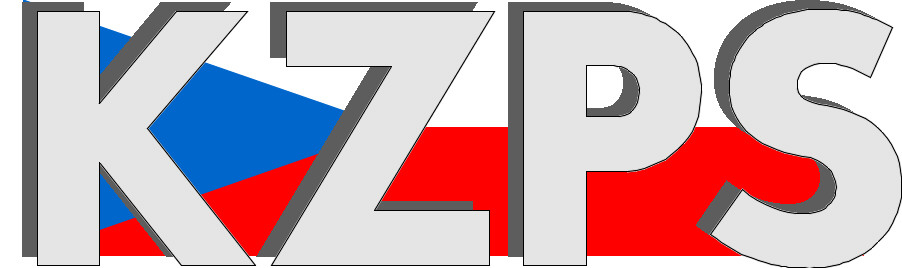 zaměstnavatelských a podnikatelských svazů ČR Sekretariát:	    	 Václavské nám. 21	               tel.: 222 324 985                   	 110 00 Praha 1		               fax: 224 109 374  	            	            mail: kzps@kzps.cz S t a n o v i s k o Konfederace zaměstnavatelských a podnikatelských svazů ČRk návrhu vyhlášky, kterou se mění vyhláška č. 114/2002 Sb.,o fondu kulturních a sociálních potřeb, ve znění pozdějších předpisůV rámci mezirezortního připomínkového řízení jsme obdrželi uvedený návrh; k němu Konfederace zaměstnavatelských a podnikatelských svazů ČR (KZPS ČR) uplatňuje následující doporučující připomínky:Podle předkládací zprávy navrhovaná úprava odstraňuje právně závadný stav vůči státním podnikům a sjednocuje provedení právní úpravy fondu kulturních a sociálních potřeb, dále jen „FKSP“, do jednoho přepisu. To však tato úprava neplní, neboť ponechává ust. § 16, který odkazuje právě u státních podniků na další používání již 
7 let zrušené vyhlášky č. 310/1995 Sb., ve znění vyhlášky č. 167/1997 Sb. a vyhlášky č. 314/1999 Sb. Doporučujeme zrušit ust. § 16 vyhlášky. § 2, odst. 2 – nově navrhované ustanovení odst. 2 umožňuje de facto zrušit příděl do FKSP u státních podniků, které jsou vázány na dotace ze státního rozpočtu a při plnění závazků státu pak nevytvářejí zisk, čímž budou zaměstnanci takového státního podniku značně znevýhodněni, zejména nemožností přispět zaměstnancům na stravování a penzijní připojištění, což jsou dnes běžné benefity. Lépe by bylo přijmout normu zajišťující příděl do FKSP i v tomto případě. Doporučujeme doplnit ustanovení umožňující v těchto výjimečných případech doplnění FKSP z příslušného rozpočtu doplněním textu odst. 2 takto: „V případě, kdy z důvodu ztráty nebo nedostatku zisku nelze využít ve státním podniku ke krytí základního přídělu do fondu kulturních a sociálních potřeb postup podle ustanovení § 19 zákona č. 77/1997 Sb. o státním podniku, zajistí zakladatel pokrytí základního přídělu do fondu kulturních a sociálních potřeb z příslušného rozpočtu.“ Tím bude skutečně odstraněn právně závadný stav vůči státním podnikům, neboť předpis, který to umožňoval (dosud nezrušené usnesení vlády č. 577/1990 Sb.) již od 1. 5. 1997 neměl oporu v platné zákonné normě.§ 3, odst. 3 – pro jednoznačnost výkladu doporučujeme doplnit text za slovo „zaměstnance3“ o text „partnera nebo druha“ (dále jen „rodinný příslušník“). Okruh rodinných příslušníků žijících ve společné domácnosti by měl zahrnovat 
i nezaopatřené děti svěřené do péče partnera nebo družky. § 3 doporučujeme doplnit o odst. 9 tohoto znění: „Nevyčerpané prostředky a zdroje fondu kulturních a sociálních potřeb ve státním podniku koncem kalendářního roku nepropadají a převádějí se do následujícího roku.“ § 7 – doporučujeme vypustit slovo „závodní“, jde pouze o stravování a tento pojem (závodní stravování) je již přežitý, již ZP vydaný v roce 2006 užívá pouze pojem „stravování“.§ 14, odst. 1, písm. d) – doporučujeme ponechat původní text „při prvním odchodu do starobního nebo invalidního důchodu“, neboť přiznání důchodu může být provedeno dodatečně se zpětnou účinností a jde o správní proces, který nemusí mít pevný den realizace, naopak skončení pracovního poměru odchodem do důchodu je jednoznačný den, se kterým lze spojit v tomto případě poskytnutí daru, - při ponechání původního textu by bylo nutné upravit také text § 3, odst. 3, který se také odkazuje na prvé přiznání starobního nebo invalidního důchodu. Dále upozorňujeme, že je v návrhu zřejmě chyba v § 16, který pak ve znění novely vyhlášky nedává smysl.Závěrem konstatujeme, že při zrušení vyhlášky č. 310/1995 bude nutné upravit i zákon č. 77/1997 (o státním podniku), kde je v § 19 odkaz na vyhlášku č. 310/1995 a dále NV č. 577/1990 (o hospodaření státních podniků), kde je v § 4 bod b) uvedeno, že zisk je možné použít k přídělům do FKSP (v rámci ostatního použití zisku).   Kontaktní osoby:JUDr. Václav Amort		e-mail:	amort@zsdnp.cz			tel:	224 230 588JUDr. Zdeněk Čásp		e-mail: cap@scmvd.cz			tel:	224 109 314Dr. Jan Zikeš			e-mail: zikes@kzps.cz				tel:	222 324 985V Praze dne 11. listopadu 2019 										        Jan W i e s n e r		                                                                            			             prezident